					УТВЕРЖДАЮ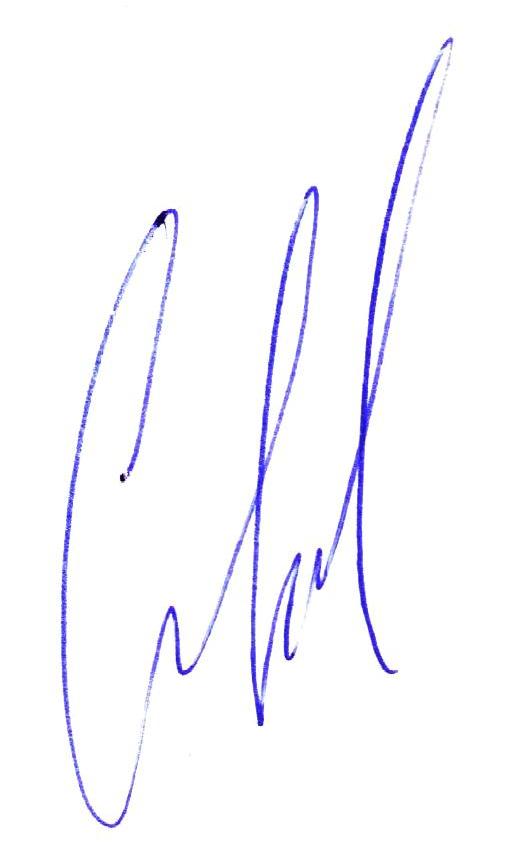 								Президент ФАС МО				В.В. СтрельченкоПрограмма регионального семинара по подготовке спортивных судей  первой, второй, третьей категорий и без категории.Дата проведения семинара16 апреля 2022 г.Место проведенияВолоколамский г.о., трасса МРВ, медиацентрДисциплиныКольцевые гонки. Общеобразовательная подготовка.Ответственный организаторФедерация Автомобильного Спорта Московской областиРегиональная коллегия судей.Администрация Moscow Raceway Прием заявок на участие в семинареДля участия в семинаре необходимо прислать заявку до 15 апреля 2022 г. по ссылке https://forms.gle/9XEKLbA3qnynHqAt6Количество участников семинара – не более 80 человек;Семинар проводится в очном и онлайн формате.Участие в семинаре платное. Стоимость очного участия – 1000 руб.Стоимость онлайн участия – 500 руб.Руководители семинараЕлисеева Екатерина – Председатель РКС ФАС МОКоновалов Игорь – Организатор семинара от MRW - ССВКПреподаватели семинараУшаков С.В. – ССВККоновалов И.В. - ССВКЕлисеева Екатерина – СС1К;Ермаков Роман – СС1К.;Тимонов Вадим – СС1КРябов Сергей – СС1КРасписание и темы занятий(подготовлено на основе Общей программы теоретической подготовки спортивных судей)Лицензии В, С,  – 500 руб.Утверждено КОЛиСПредседатель КОЛиСКударенко О.В.ВремяТема занятияЛектор09:3010:30                            Регистрация участников семинара.                            Регистрация участников семинара.11:0011:50Занятие 1.    Спортивные судьи- Требования к спортивных судьям - Правовые основы работы спортивных судей.Елисеева Екатерина12:0012:55Занятие 2. Безопасность на соревновании- Организация работы судейской бригады- Безопасность на кольцевых гонках, трековые маршалы (+разбор видео)Тимонов Вадим13:0013:30ПЕРЕРЫВ13:4015:00Занятие 3.   Судейская коллегия- Судейская коллегия, структура, порядок формирования, распределение обязанностей.Ушаков С.В.Коновалов И.В.15:0016:40Занятие 4.  Работа судей на трассе.- Флаговая сигнализация- Радиосвязь на соревнованиях- Командная работа- Судья при участникахЕрмаков РоманРябов СергейСдача зачета, оформление судейских книжекСдача зачета, оформление судейских книжек